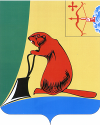 ТУЖИНСКАЯ РАЙОННАЯ ДУМАКИРОВСКОЙ ОБЛАСТИРЕШЕНИЕпгт ТужаО внесении изменений в решение Тужинской районной Думы 18.06.2010 № 54/456 «Об утверждении Порядка предоставления кредитов бюджетампоселений из бюджета Тужинского муниципального района»	В соответствии со статьей 93.3 Бюджетного кодекса Российской Федерации, Федеральным законом Российской Федерации от 06.10.2003 №131-ФЗ «Об общих принципах организации местного самоуправления в Российской Федерации» Тужинская районная Дума  РЕШИЛА :1. Внести в решение Тужинской районной Думы от 18.06.2010 № 54/456 (в редакции от 24.09.2010), пунктом 1 которого утвержден Порядок предоставления кредитов бюджетам поселений из бюджета Тужинского муниципального района (далее – Порядок), следующие изменения:Абзац 1 пункта 1.2 раздела 1 Порядка изложить в следующей редакции: «Бюджетные кредиты предоставляются на срок до трех лет, с оплатой процентов за их пользование в размере одной четвертой ставки рефинансирования Центрального банка Российской Федерации, действующей на момент заключения договора о предоставлении бюджетного кредита.».2. Настоящее решение вступает в силу со дня его официального опубликования в Бюллетене муниципальных нормативных правовых актов органов местного самоуправления Тужинского муниципального района Кировской области.Глава Тужинского района	      					          Л.А. Трушкова30.08.2013№32/225